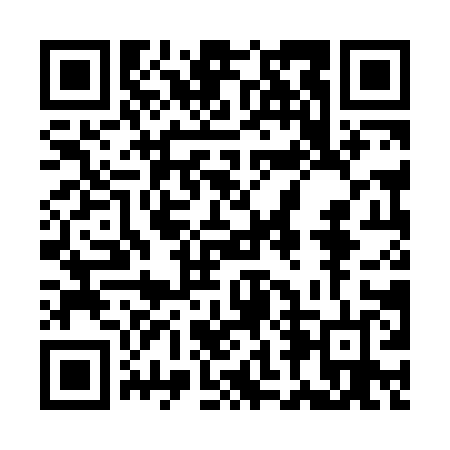 Prayer times for Banks Lake South, Washington, USAWed 1 May 2024 - Fri 31 May 2024High Latitude Method: Angle Based RulePrayer Calculation Method: Islamic Society of North AmericaAsar Calculation Method: ShafiPrayer times provided by https://www.salahtimes.comDateDayFajrSunriseDhuhrAsrMaghribIsha1Wed3:575:3912:544:538:109:532Thu3:555:3712:544:548:129:553Fri3:525:3612:544:548:139:574Sat3:505:3412:544:558:149:595Sun3:485:3312:544:558:1610:016Mon3:465:3112:544:568:1710:037Tue3:435:3012:544:568:1810:058Wed3:415:2812:544:578:2010:079Thu3:395:2712:544:578:2110:0910Fri3:375:2512:534:588:2210:1111Sat3:355:2412:534:588:2410:1312Sun3:335:2312:534:598:2510:1513Mon3:315:2112:534:598:2610:1714Tue3:295:2012:535:008:2810:1915Wed3:275:1912:535:008:2910:2216Thu3:255:1812:545:018:3010:2417Fri3:235:1612:545:018:3110:2618Sat3:215:1512:545:028:3310:2819Sun3:195:1412:545:028:3410:3020Mon3:175:1312:545:038:3510:3221Tue3:155:1212:545:038:3610:3422Wed3:135:1112:545:048:3710:3623Thu3:115:1012:545:048:3810:3824Fri3:105:0912:545:048:4010:4025Sat3:085:0812:545:058:4110:4126Sun3:065:0712:545:058:4210:4327Mon3:055:0612:545:068:4310:4528Tue3:035:0612:555:068:4410:4729Wed3:015:0512:555:068:4510:4930Thu3:005:0412:555:078:4610:5031Fri2:595:0412:555:078:4710:51